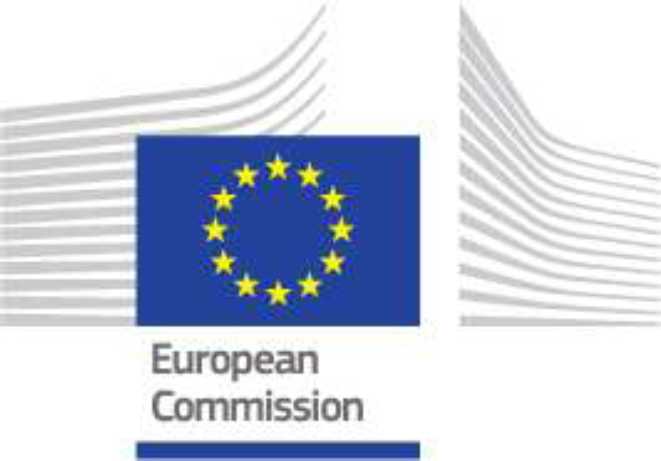 KREATÍV EURÓPAMEDIA AlprogramOnline forgalmazás támogatásaÚtmutatóMellékletek:Minden melléklet hozzáférhető az EACEA/MEDIA internetes oldalán:http://eacea.ec.europa.eu/creative-europe/funding/support-for-online-distribution-eacea-282015_enÚTMUTATÓ - EACEA 28/2015Online forgalmazás támogatásaBEVEZETÉS - HÁTTÉRA jelen Útmutató alapja az Európai Parlament és az Európa Tanács 1295/2013 számú, és az Európa Tanács
11/12/201Fentiekből adódóan, a Tevékenység 1 keretébe tartozó támogatások szigorúan csak 3. sz. Rendelete, amely egy, az európai kulturális és kreatív
ágazatot támogató program  (KREATÍV EURÓPA)megvalósításáról szól.A Kreatív Európa Program végrehajtása és az egyes európai közösségi 
támogatások odaítélésével kapcsolatos döntés az Európai Bizottság feladata. A Kulturális és MEDIA Alprogramot azonban az Európai Bizottság nevében és annak felügyelete alatt
az Oktatási, Audiovizuális és Kulturális Ügynökség (a továbbiakban: "Ügynökség") irányítja.Pályázati Felhívásunk megvalósítása az alábbi feltételek függvénye:Az Európai Bizottságnak a Kreatív Európa Program megvalósításával kapcsolatos 2014. évi munkaterv elfogadásáról szóló, C(2013)8314 sz. határozatát módosító Végrehajtási Határozat végleges jóváhagyása.A Kreatív Európa programról általános háttérinformáció található a következő linken: http://ec.europa.eu/creative-europe/ .A támogatott tevékenységek az alábbi módon oszlanak meg:a 2014-es évben aláírt, a 2014 – 2016 időszakra érvényes Együttműködési Keretmegállapodások (FPA) második éve (Tevékenység 1: Európai VOD szolgáltatások, amelyeknek célja az európai audiovizuális művek jelenlétének, láthatóságának és globális közönségének növelése)Egy évre szóló megállapodások (Tevékenység 2 és Tevékenység 3)Ebből adódóan a Tevékenység 1 kereteibe tartozó támogatásokat kizárólag a 2014-2016 időszakra, az EACEA 16/2014 pályázati kiírás alapján odaítélt támogatások kapcsán aláírt Együttműködési Keretmegállapodások (FPA) további finanszírozására fordítjuk.Az FPA ugyanis három éves időtartamra hozott létre hivatalos kötelezettségvállalást az Ügynökség és a kiválasztott kedvezményezettek között, amely lehetővé teszi a kedvezményezettek számára hosszútávú céljaik teljesülését.CÉLKITŰZÉSEK - TÉMÁK - PRIORITÁSOKCélkitűzésekA nemzetközi terjesztés elősegítésének konkrét célján túlmenően a MEDIA Alprogram két kiemelt célja az alábbi lesz:az audiovizuális művek nemzetközi marketingjének brand-építésének és forgalmazásának támogatása minden egyéb, nem filmszínházi platformon.új forgalmazási módozatok promóciója annak érdekében, hogy lehetővé válhasson új üzleti modellek felbukkanása.A MEDIA Alprogram az alábbi intézkedésekhez nyújt támogatást:támogatási rendszerek létrehozása a nem hazai európai filmek filmszínházi forgalmazására, illetve  
valamennyi egyéb platformon történő forgalmazására, valamint a nemzetközi kereskedelmi tevékenységekhez;
különös tekintettel az audiovizuális művek feliratozására, szinkronizálására és audio ismertetésére.új üzleti modellek és eszközök tesztelése innovatív akciók révén olyan területeken, amelyeket várhatóan érinteni fog a digitális technológiák bevezetése és alkalmazása.Megcélzott projektekEz az Online Forgalmazással kapcsolatos pályázati felhívás az alábbiak részére nyújt támogatást:Tevékenység 2: olyan digitális csomagok előkészítése, amely elősegíti az európai audiovizuális művek kereskedelmi hasznosítását az olyan országokban nyújtott VOD szolgáltatásokon keresztül, amely országokban a fenti művek nem elérhetők;Tevékenység 3: innovatív megközelítések egy vagy több európai film több platformon történő forgalmazására legalább két olyan országban, amelyek részt vesznek a MEDIA Alprogramban. A különféle tevékenységekre jelentkező pályázóknak minden egyes tevékenységre vonatkozóan külön pályázati jelentkezést kell benyújtaniuk.3. NAPTÁR4 RENDELKEZÉSRE ÁLLÓ TELJES KÖLTSÉGVETÉSA projektek társfinanszírozására rendelkezésre álló teljes költségvetés megközelítőleg 2.15 millió euró.A két tevékenységi kör között várhatóan az alábbiak szerint oszlik meg a költségvetés:Tevékenység 2: várhatóan 1.15 millió euró.Tevékenység 3: várhatóan 1 millió euró.Az Ügynökség fenntartja a jogot arra, hogy ne ossza ki a teljes rendelkezésre álló költségvetést.FORMAI  KÖVETELMÉNYEK
A pályázati jelentkezéseknek meg kell felelniük az alábbi követelményeknek:a pályázatokat legkésőbb a jelen útmutató 3. pontjában megadott határidőig be kell nyújtani;a pályázatokat írásban kell benyújtani (lásd a jelen irányelvek 14. pontját), az online jelentkezési űrlap felhasználásával;a pályázatokat az EU valamely hivatalos nyelvén, lehetőség szerint angol, vagy francia nyelven kell elkészíteni.A jelentkezési űrlaphoz csatolni kell egy kiegyensúlyozott költségvetést és az összes olyan dokumentumot, amelyek a jelentkezési űrlapban bekérésre kerülnek illetve hivatkoznak.Amennyiben ezek a követelmények nem teljesülnek, az a pályázat elutasításához vezet.A pályázat benyújtásának előfeltétele, hogy a pályázók a pályázati nyomtatványon megadják Résztvevői Azonosító Kódjukat (Participant Identification Code (PIC)). A PIC kódra úgy lehet szert tenni, hogy az adott szervezetnek regisztrálnia kell az Egyedi Regisztrációs Alkalmazásban (Unique  Registration  Facility  (URF)) az Oktatási, Audiovizuális, Kulturális, Állampolgársági és Önkéntes Részvétel Portálon (Education, Audiovisual, Culture, Citizenship and Volunteering Participant Portal).. Az Egyedi Regisztrációs Alkalmazást (URF) az Európai Bizottság más szolgálatai is igénybe veszik. Ha a pályázó vagy partnere már rendelkezik PIC kóddal, amelyet más programokhoz használtak fel (pl. Kutatási programokhoz), akkor ugyanaz a PIC kód a jelenlegi pályázati felhívás során is érvényes marad.A Résztvevői Portál a pályázóknak lehetővé teszi, hogy a jogi státuszukkal kapcsolatos információt feltöltsék, illetve frissítsék, továbbá, hogy csatolják az előírt jogi és pénzügyi dokumentációt (további információkért lásd a 14.2 pontot).ALKALMASSÁGI SZEMPONTOKAz alábbi kritériumoknak megfelelő pályázatokat alapos és érdemi elbírálásnak vetik alá.
6,1. Támogatható pályázókA pályázaton a MEDIA Alprogramban részt vevő országok valamelyikében (lásd alább) bejegyzett és közvetlenül vagy többségében ezen országok állampolgárainak tulajdonában lévő szervezetek (magánvállalatok, non-profit szervezetek, egyesületek, jótékonysági szervezetek, alapítványok önkormányzatok/városi tanácsok stb.) vehetnek részt.A következő országok valamelyikében alapított jogi személyiségű cégek pályázatai támogathatónak minősülnek amennyiben a Kreatív Európa Programot létrehozó Rendelet 8. cikkének valamennyi feltétele teljesül és amennyiben az Európai Biztosság az adott országgal megkezdte a tárgyalásokat;EU tagállamok;Csatlakozó államok, tagjelölt országok és politikai jelöltek, amelyek részesülnek egy előcsatlakozási stratégia előnyeiből és ez összhangban áll a szóban forgó országok Uniós programokban történő részvételének általános feltételeivel amelyeket a vonatkozó Keretmegállapodásokban, Társulási Tanácsi Határozatokban vagy hasonló megállapodásokban rögzítettek;Az EFTA tagországai, amelyek tagjai az Európai Gazdasági Térségnek (EEA) a vonatkozó EEA Megállapodás szerint támogathatók;A Svájci Konföderáció egy, az ezzel az országgal véglegesítés alatt álló bilaterális megállapodás alapján;Az Európával szomszédos területek (European Neighbourhood Policy) országai az adott országokra vonatkozóan megállapított eljárásoknak megfelelően, amelyeket az egyes országok EU programokban történő részvételét szabályozó keretmegállapodásokat követően fogalmaztak meg.A pályázati program nyitva áll olyan kiválasztott ország előtt is, amelyek bilaterális vagy multilaterális kooperációs célkitűzésekben szerepelnek oly módon, hogy további ráfordítások kerülnek megfizetésre és ezekkel az országokkal vagy régiókkal különleges intézkedések kerülnek foganatosításra.Annak érdekében, közös hozzájárulással méginkább teljeskörűen valósuljanak meg a Program célkitűzései, a pályázati program lehetővé teszi az együttműködést olyan országokkal is, amelyek közvetlenül nem vesznek részt a programban illetve olyan nemzetközi szervezetekkel, amelyek a kulturális és kreatív szegmensekben (is) folytatják tevékenységüket, amilyenek például az UNESCO, az Európa Tanács, az OECD vagy a Szellemi Tulajdon VilágszervezeteAz Ügynökség kiválaszthat pályázatokat olyan országokból is, amelyek nem tagjai az EU-nak feltéve, hogy a pályázat odaítélésének napján már aláírásra kerültek azok a megállapodások, amelyek alapján az érintett országok részt vehetnek a fent említett Rendelkezéssel létrehozott programban.(A Rendelkezés 8. Paragrafusában részletezett előírásoknak megfelelő országok aktualizált listáját, amelyekkel a Bizottság megkezdte a tárgyalásokat, a következő linken lehet megtekinteni)https://eacea.ec.europa.eu/sites/eacea-site/files/eligible-countries_en.pdf6.2 Támogatható tevékenységekCsak azok a pályázatok támogathatók, amelyek legalább az alább felsorolt 2 projekt kategória egyikébe besorolhatók:Tevékenység 2. "Online Kész csomagok" fejlesztésének támogatásaTámogatható tevékenységnek minősülnek azok a projektek, amelyeknek tárgya európai audiovizuális művek összeállítása és létrehozása. A tevékenység célja, hogy javítsa az európai audiovizuális művek elérhetőségét és láthatóságát, különösen olyan országokban nyújtott VOD szolgáltatások révén, amelyekben a fenti művek semmilyen forgalmazási platformon nem voltak hozzáférhetők.Ezért tehát a fenti tevékenységeknek elő kell segíteniük az európai audiovizuális művek kereskedelmi hasznosítását a projekt által megcélzott országok meglévő VOD platformjain. A katalógus fókuszában olyan európai audiovizuális műveknek kell állnia, amelyek már bebizonyították kereskedelmi potenciáljukat:a katalógusban szereplő minden egyes tételnek olyannak kell lennie, amelyet legalább öt,  a MEDIA Alprogramban résztvevő országban eladtak már filmszínházi vagy televíziós forgalmazásra.. A katalógusnak világos szerkesztési irányvonalat kell követnie és csatolni kell hozzá a konkrét marketing stratégiát.A fenti csomagok előkészítése tartalmazhatja az alábbiakat: a filmek kódolása, feliratozása, a meta adatok rendelkezésre bocsátása, a transzverzális/több területet felölelő marketing-stratégiák és anyagok.Minimális európai dimenzióA Tevékenység 2 kategóriára az alábbi alkalmassági kritériumok vonatkoznak:A projekt tárgyát képező kötelező tartalom egy olyan katalógus, amelyben legalább 20 európai audiovizuális mű szerepel;A katalógusnak legalább öt, a MEDIA Alprogramban résztvevő országból származó filmet kell tartalmaznia, amelyek az Európai Unió legalább öt különböző hivatalos nyelvét képviselik;A katalógusban szereplő minden egyes filmet a VOD szolgáltatások keretében a MEDIA Alprogramban résztvevő legalább 5 országban elérhetővé kell tenni.Támogatható tartalom: Európai  audiovizuális alkotásokFikció, animáció és kreatív dokumentumfilm, beleértve a játékfilmeket is (azaz, a játékfilm hosszúságú filmeket is), TV-filmek vagy sorozatok.Az európai tartalomnak teljesítenie kell az alábbi feltételeket:többségi gyártója olyan producer vagy producerek, amelyeket a MEDIA Alprogramban résztvevő országokban jegyeztek be. Ahhoz, hogy tényleges producernek minősüljön, a produkciós vállalatot a fenti minőségben kell feltüntetni a stáblistában. A tényleges producer megállapítása céljából egyéb elemek is figyelembe vehetők, mint például a kreatív ellenőrzés, a film hasznosítási jogainak tulajdonjoga és a profitrészesedés; ésjelentős számban vettek részt benne olyan szakemberek, akik a MEDIA Alprogramban résztvevő országok állampolgárai/rezidensei.  ‘Jelentős részvétel’ alatt az alábbi táblázat alapján elért legalább 10 pontot értjük, (illetve a pontok legnagyobb részét, amennyiben az összpontszám kevesebb, mint 19, amint az a dokumentumfilmek vagy animációs filmek esetében rendszerint előfordul, amikor nem minden kategória szerepel a stáblistában):A projekt nem kezdődhet 2016/01/01 előtt és 2016/12/31-ig be kell fejeződnie. A projektek maximális tartama 12 hónap.Amennyiben azonban a megállapodás aláírását követően és a projekt megkezdése előtt kiderül, hogy a kedvezményezett, rajta kívül álló, megfelelően megindokolt ok miatt nem tudja befejezni a projektet a megadott időszak alatt, engedélyezhető a támogatható időszak meghosszabbítása. Az időszak maximálisan további 6 hónappal hosszabbítható meg, ha ezt a megállapodásban rögzített határidő lejárta előtt kérvényezik. Ebben az esetben a projekt
maximális időtartama 18 hónap lehet.Kizárólag azokat a pályázatokat bíráljuk el, amelyek megfelelnek az alkalmassági szempontoknak. Amennyiben a pályázat
alkalmatlannak minősül, a pályázót levélben értesítjük, a döntés indokainak ismertetésével.Tevékenység 3. Innovatív, több platformon történő forgalomba hozatal támogatásaA fenti tevékenység célja az, hogy ösztönözze egy vagy több európai film több platformon történő forgalomba hozatalának innovatív jellegű megközelítéseit. Minden egyes filmet legalább kettő, a MEDIA Alprogramban résztvevő országban kell forgalomba hozni. A pályázatra olyan projekteket kell benyújtani, amelyek kifejezetten azt célozzák, hogy feszegessék és tágítsák azokat a határokat, amelyek jelenleg érvényesülnek mind a növekvő konvergencia okán mind a platformokon való megjelenések közötti íratlan sorrendiség alkalmazásával mind pedig a résztvevő országokban meglévő, az egymást követő megjelenési ablakok teremtette korlátokat. Ugyanannak az európai filmnek több európai országban is egyidejű VoD megjelenése és a film egyidejű, illetve majdnem egyidejű forgalomba hozatala más forgalmazási platformokon (fesztiválok, filmszínházak, DVD, VOD szolgáltatások, televíziós csatornák az összes terjesztési módozatukkal, stb.) ugyanezeken a területeken, kulcsfontosságú kell legyen a pályázó projektben. A projektek célja új üzleti modellek kidolgozása.A transzparencia a tevékenység kulcsfontosságú tényezője. Ennek értelmében a pályázatoknak tartalmaznia kell részletes tervet arra, hogy a tevékenység végzése során szerzett tapasztalatokat és elért eredményeket miként publikálják. Különös figyelmet kell fordítani az állami hatóságok, a Tagállamok és az audiovizuális iparág felé történő kommunikációra.Támogatható tartalom: Európai filmA filmnek fikciós műnek (beleértve az animációs filmeket is) vagy dokumentumfilmnek kell lennie, amelynek minimális időtartama 60 perc, és meg kell felelnie az alábbi követelményeknek:többségi gyártója olyan producer vagy producerek, amelyeket a MEDIA Alprogramban résztvevő országokban jegyeztek be. Ahhoz, hogy tényleges producernek minősüljön, a produkciós vállalatot a fenti minőségben kell feltüntetni a stáblistában. A tényleges producer megállapítása céljából egyéb elemek is figyelembe vehetők, mint például a kreatív ellenőrzés, a film hasznosítási jogainak tulajdonjoga és a profitrészesedés; és-	jelentős számban vettek részt benne olyan szakemberek, akik a MEDIA Alprogramban résztvevő országok állampolgárai/rezidensei. ‘Jelentős részvétel’ alatt az alábbi táblázat alapján elért legalább 10 pontot értjük, (illetve a pontok legnagyobb részét, amennyiben az összpontszám kevesebb, mint 19, amint az a dokumentumfilmek vagy animációs filmek esetében rendszerint előfordul, amikor nem minden kategória szerepel a stáblistában):A projekt nem kezdődhet 2016/01/01 előtt és 2016/12/31-ig be kell fejeződnie. A projektek maximális tartama 12 hónap.Amennyiben azonban a megállapodás aláírását követően és a projekt megkezdése előtt kiderül, hogy a kedvezményezett, rajta kívül álló, megfelelően megindokolt ok miatt nem tudja befejezni a projektet a megadott időszak alatt, engedélyezhető a támogatható időszak meghosszabbítása. Az időszak maximálisan további 6 hónappal hosszabbítható meg, ha ezt a megállapodásban rögzített határidő lejárta előtt kérvényezik. Ebben az esetben a projekt
maximális időtartama 18 hónap lehet.Kizárólag azokat a pályázatokat bíráljuk el, amelyek megfelelnek az alkalmassági szempontoknak. Amennyiben a pályázat
alkalmatlannak minősül, a pályázót levélben értesítjük, a döntés indokainak ismertetésével.7. KIZÁRÁSI SZEMPONTOK7.1. Kizárás a részvételbőlKizárásra kerülnek azok a pályázók, amelyek az alábbi helyzetek valamelyikének alanyai:amelyek csődbe mentek vagy felszámolás alatt állnak, ügyeiket a bíróságok intézik, hitelezőikkel megállapodtak, üzleti tevékenységüket felfüggesztették, a fentiek miatt eljárás alatt állnak, vagy hasonló eljárásból fakadóan a fentiekhez hasonló helyzetben vannak a hazai törvények vagy rendszabályok értelmében;őket személyesen, vagy az őket képviselő, nevükben döntési vagy ellenőrzési jogkörrel rendelkező személyeket szakmai magatartásukra vonatkozó bűncselekmény miatt jogerős ítéletben elítélték egy olyan tagállamban, amely jogosult jogerős ítéletet hozni;súlyos szakmai vétségben bűnös, amelyet a szerződő hatóság tisztségviselője által megindokoltan alkalmazott bármely eszközzel bizonyítottak,ideértve az Európai Beruházási Bank (EBB) és más nemzetközi szervezetek döntéseit is;nem tettek eleget a társadalombiztosítási hozzájárulással kapcsolatos fizetési kötelezettségeiknek, illetve adófizetési kötelezettségeiknek azon ország törvényi előírásainak megfelelően, ahol a cégalapítás történt, illetve a szerződő hatóság országának valamint annak az országnak a törvényi előírásai szerint, ahol a projektet megvalósítják;őket személyesen, vagy az őket képviselő, nevükben döntési vagy ellenőrzési jogkörrel rendelkező személyeket szakmai magatartásukra vonatkozó bűncselekmény miatt jogerős ítéletben elítélték csalásért, korrupcióért, bűnszervezetben való részvételért, pénzmosásért vagy egyéb olyan törvénybe ütköző cselekedetért amely ártalmas az Unió pénzügyi érdekei szempontjából;A Pénzügyi Szabályzat 109/1. pontja értelmében kirótt adminisztratív büntetés alanyai.Kizárás a támogatás odaítélésébőlNem részesülhetnek támogatásban azok a pályázók, amelyek az odaítélési eljárás időtartama alatt az alábbi helyzetek valamelyikében érintettek:érdekellentét alanyai;a Bizottság által a részvétel feltételeként kért információk vonatkozásában valótlan adatok benyújtásában vétkesek, illetve a fenti információk közlését elmulasztják.az eljárásból való kizárásnak a fenti 7.1 cikkben említett helyzetei egyikében vannakA Bizottság adminisztratív és pénzügyi büntetést róhat ki azokra a pályázókra, illetve (értelemszerűen) a velük kapcsolatban álló cégekre, amelyeket hamis nyilatkozattételben találnak vétkesnek, illetve amelyek valamely korábbi szerződés vagy versenypályázat során szerződéses kötelezettségeiket súlyosan megszegték.Alátámasztó dokumentumokA 60.000 EUR összeget meghaladó összegért folyamodó pályázóknak felelősségük teljes tudatában alá kell írni egy nyilatkozatot amelyben tanúsítják, hogy nincsenek a fenti 7.1 és 7.2 pontokban hivatkozott helyzetek egyikében sem - ehhez ki kell tölteniük a pályázati felhívás mellékletét képező jelentkezési nyomtatvány vonatkozó mellékletét, amelyet a "Mellékletek" ("Annexes") címszó alatt, ezen a linken (<link>) érhetnek el.http://eacea.ec.europa.eu/creative-europe/funding/support-for-online-distribution-eacea-282015_en 
8. KIVÁLASZTÁSI SZEMPONTOKA pályázóknak kitöltött, aláírt becsületbeli nyilatkozatot kell benyújtaniuk, amelyben igazolják jogi státuszukat, valamint a pályázatra benyújtott projekt kivitelezéséhez szükséges pénzügyi és működési kapacitásukat.8.1. Pénzügyi kapacitásA pályázóknak stabil és kielégítő finanszírozási forrásokkal kell rendelkezniük ahhoz,
hogy a projekt végrehajtásának teljes időszakában, illetve abban az évben, amelyre a támogatást odaítélték,
folytassák tevékenységüket és részt vegyenek  projekt finanszírozásában. A pályázó pénzügyi kapacitását az alábbi,
a jelentkezéssel együtt benyújtandó alátámasztó dokumentumok alapján fogják elbírálni,Alacsony összegű támogatások (< EUR 60 000):büntetőjogi felelősség tudatában tett nyilatkozatAz EUR 60 000: összegű vagy azt meghaladó támogatásbüntetőjogi felelősség tudatában tett nyilatkozataz utolsó két pénzügyi évre vonatkozó pénzügyi beszámolók (ideértve a mérleget, az eredeménykimutatást és a vonatkozó mellékleteket) amelyek esetében a számlákat már lezárták a jelentkezési nyomtatványhoz csatolt, pénzügyi kapacitásra vonatkozó nyomtatvány, amelyet ki kell tölteni a törvény által előírt könyvelési számadatokkal, hogy a ki lehessen számolni a nyomtatványban részletezett viszonyszámokat.c) 	750.000 Eurónál nagyobb projektre vagy Együttműködési Megállapodásokra (FPA) vonatkozó támogatások esetén a fentieken túlmenően benyújtandók az alábbiak:jóváhagyott külső könyvvizsgáló által készített könyvvizsgálói jelentés, a legutóbbi rendelkezésre álló pénzügyi év számláinak hitelesítésével. (a 750.000 eurót meghaladó pályázatok esetén).Amennyiben a pályázatot több pályázóból álló csoport (konzorcium) nyújtja be, a fenti c) pontban megadott küszöbérték minden egyes pályázóra vonatkozik.Amennyiben a benyújtott dokumentumok alapján az Ügynökség úgy ítéli meg, hogy a pályázó pénzügyi kapacitása nem bizonyított, vagy nem kielégítő, az alábbiakat teheti:további információt kér;Előfinanszírozás nélküli támogatási megállapodást kínálhat fel;előfinanszírozással kombinált támogatási megállapodásra tesz javaslatot, amelyre bankgarancia nyújt fedezetet (lásd az alanti 11.4 pontot)olyan támogatási megállapodásra tesz javaslatot, amely nem tartalmaz előfinanszírozást, viszont van
benne egy időközi kifizetés a már felmerült költségek alapján;elutasíthatja a kérelmet.8.2 Működési kapacitásA pályázóknak rendelkezniük kell a pályázatra benyújtott projekt kivitelezéséhez szükséges szakértelemmel és képesítésekkel. E tekintetben a pályázóknak felelősségük teljes tudatában alá kell írni egy nyilatkozatot, a 60.000 EUR összeget meghaladó összegért folyamodó pályázóknak pedig be kell nyújtaniuk az alábbi alátámasztó dokumentumokat:a pályázó legutóbbi két év során végzett tevékenységeinek összefoglalása
(ha ez nem áll teljes mértékben rendelkezésre, akkor a pályázóról készült szervezeti ábra, amely bemutatja
a szervezet struktúráját és a vezető alkalmazottak által betöltött tevékenységi köröket).az egyes partnerintézményeknél elsősorban az adott projekt menedzseléséért és megvalósításáért felelős személyek életrajza, vagy bemutatása.9. A TÁMOGATÁS ODAÍTÉLÉSÉNEK SZEMPONTJAIA támogatható pályázatok elbírálásánál az alábbi kritériumokat veszik figyelembe:9.1 Tevékenység 2. "Online Kész csomagok" fejlesztésének támogatásaA támogatás odaítélési szempontjainak részletes ismertetése és a pontszámok lebontása:Relevancia és Európai hozzáadott érték (30 pont)Ez a kritérium az alábbiakat veszi figyelembe:A katalógusban található programok kiterjedtsége, európai dimenziója és hatóköre, illetve a katalógus szerkesztési irányvonala (20 pont),Alacsony gyártási kapacitással rendelkező országokból származó tartalom forgalmazása (10 pont).A tevékenység minősége (40 pont)Ez a kritérium az alábbiakat veszi figyelembe:Az európai audiovizuális műveknek az online szolgáltatásokon biztosított elérhetőségének, láthatóságának és globális közönségének növelésére megvalósított stratégiák minősége és koherenciája (15 pont),A tevékenység célországaiban működő kiszemelt VoD szolgáltatók közönségének elérésére irányuló promóciós és marketing stratégiák, valamint az alkalmazott technikák és eszközök minősége (15 pont),A pályázatra benyújtott tevékenység megvalósíthatósága és költséghatékonysága (10 pont).A projekt eredményeinek terjesztése, hatása és fenntarthatósága (20 pont)Ez a kritérium az alábbiakat veszi figyelembe:A tevékenység hatása az európai audiovizuális termékek hozzáférhetőségére, láthatóságára és a potenciális közönségre (beleértve a várható bevételeket) (10 pont);Az elért eredmények értékelésére és a tevékenység fenntarthatósága érdekében meghatározott megfelelő közbeeső stratégiák kidolgozására javasolt módszertan (10 pont).
A projekt team és a csoport minősége (10 pont)Ez a kritérium az alábbiakat veszi figyelembe:a team/konzorcium koherenciája és komplementer jellege, beleértve a feladatmegosztást, a döntéshozatali eljárást és a tudáscserét (10 pont).9.2 Tevékenység 3. Innovatív, több platformon történő forgalomba hozatal támogatásaA támogatás odaítélési szempontjainak részletes ismertetése és a pontszámok lebontása:Relevancia és Európai hozzáadott érték (30 pont)Ez a kritérium az alábbiakat veszi figyelembe:A tevékenység által megvalósított hozzáadott érték a pályázó jelenlegi tevékenységéhez képest (15 pont);Európai dimenzió: cross border & cross language (határokon és nyelveken átívelő) forgalmazás (15 pont); A tevékenység minősége (40 pont)Ez a kritérium az alábbiakat veszi figyelembe:Az európai audiovizuális műveknek az online szolgáltatásokon biztosított elérhetőségének, láthatóságának és globális közönségének növelésére megvalósított stratégiák minősége és koherenciája (10 pont),A különféle platformok célközönségének elérésére irányuló promóciós és marketing stratégiák, valamint az alkalmazott technikák és eszközök minősége (10 pont),Az üzleti modell minősége és a pályázatra benyújtott tevékenység költséghatékonysága (10 pont),A projekt innovatív aspektusai (10 pont)A projekt eredményeinek terjesztése, hatása és fenntarthatósága (20 pont)Ez a kritérium az alábbiakat veszi figyelembe:-A célterületek száma és a célközönség mérete (5 pont),Kapacitás az európai filmgyártás különféle területeinek (producerek, forgalmazók, forgalmazói ügynökségek, fesztiválok, filmszínházak, VoD szolgáltatók, stb.) hatékonyabb együttműködésének és kapcsolatának fejlesztésére (5 pont),-Az elért eredmények összegyűjtésére, elemzésére és terjesztésére javasolt módszertan (10 pont)A projekt team és a csoport minősége (10 pont)Ez a kritérium az alábbiakat veszi figyelembe:a team/konzorcium koherenciája és komplementer jellege, beleértve a feladatmegosztást, a döntéshozatali eljárást és a tudáscserét (10 pont).10. JOGI KÖTELEZETTSÉGEKHa az Ügynökség odaítéli a támogatást, támogatási megállapodást (Tevékenység 2 és Tevékenység 3 esetében) vagy együttműködési keretmegállapodást (Tevékenység 1 esetén) küldenek a kedvezményezett részére, amelyben részletezik a finanszírozás feltételeit és szintjét, euróban megadva, továbbá a felek hivatalos kötelezettségeire vonatkozó eljárásokat. A fenti megállapodás vonatkozhat egyetlen kedvezményezettre (egy önálló pályázó esetén) vagy több kedvezményezettre (abban az esetben ha egy projektet több pályázó valósít meg partneri együttműködésben), amelyet a projekt koordinátorával kell megkötni.Kérjük, vegyék figyelembe, hogy a támogatás odaítélése nem jelent támogatási jogosultságot a következő évekre.Az eredeti megállapodást először a kedvezményezettnek vagy a koordinátornak kell 2 példányban aláírnia a konzorcium nevében, és haladéktalanul vissza kell küldeni az Ügynökség részére. Az Ügynökség az utolsó aláíró fél.Kérjük vegyék figyelembe, hogy a támogatás odaítélése nem valósít meg több éves kötelezettségvállalást.11. PÉNZÜGYI RENDELKEZÉSEK11,1. Általános elvekNem összevonható támogatásEgy projekt csak egy, EU költségvetésből származó szubvencióban részesülhet.Semmilyen körülmények között nem megengedett ugyanazon költségek uniós költségvetésből származó dupla finanszírozása. Ennek biztosítására a pályázóknak a jelentkezési nyomtatványon fel kell tüntetniük azokat az uniós finanszírozási forrásokat és összegeket, amelyeket ugyanarra a projektre vagy a projekt egy részére vagy működésére kaptak vagy igényeltek ugyanazon pénzügyi év során, az ugyanazon projektre kapott bármely egyéb támogatással együtt.Visszamenőlegesség tilalma Semmilyen támogatás nem ítélhető oda visszamenőleges hatállyal már befejezett projektek részére.Kizárólag abban az esetben ítélhető oda támogatás egy már megkezdett projektre, ha a pályázó igazolni tudja, hogy a projektet még a támogatási megállapodás aláírása előtt szükséges elkezdeni.A fenti esetekben a finanszírozásra alkalmas költségek nem keletkezhetnek a támogatási pályázati jelentkezés benyújtásának dátuma előtt.TársfinanszírozásA társfinanszírozás azt jelenti, hogy nem lehetséges teljes mértékben az EU támogatásból fedezni a projekt vagy munkaprogram megvalósításához szükséges forrásokat.A projekt vagy a munkaprogram társfinanszírozása az alábbi formában történhet:- 	a kedvezményezett saját forrásaiból;a tevékenység vagy munkaprogram által generált bevételek,harmadik féltől származó pénzügyi hozzájárulás.d)	Kiegyensúlyozott költségvetésA tevékenységhez vagy munkaprogramhoz kapcsolódó előzetes költségvetést a pályázati jelentkezési űrlaphoz kell  csatolni. A bevételeknek és a kiadásoknak egyensúlyban kell lenniük.A költségvetést Euróban kell elkészíteni.Azoknak a pályázóknak, akiknél a költségek előreláthatólag nem euróban fognak felmerülni, az alábbi, az Infor-euro weboldalon megadott, a jelen pályázati felhívás közzétételének napján érvényes árfolyamokat kell alkalmazniuk:http://ec.europa.eu/budget/contracts grants/info contracts/inforeuro/inforeuro en.cfm.
Végrehajtási szerződések/alvállalkozásAmennyiben a projekt vagy munkaprogram kivitelezéséhez beszerzési szerződéseket (megvalósítási szerződéseket) kell kibocsátani, akkor a kedvezményezett köteles azzal a pályázóval szerződni, aki/amely a legjobb értéket kínálja az adott összeg ellenében, vagy a legalacsonyabb ajánlatot teszi (értelemszerűen), a vonatkozó dokumentációt pedig köteles megőrizni egy esetleg könyvvizsgálat céljára.A 2004/18/EC Direktíva értelmében vett személyek, akik szerződés létrehozására alkalmas minőségükben cselekszenek illetve a 2004/17/EC Direktíva értelmében vett szerződő felek, a szerződéses tevékenységük gyakorlásakor minden esetben meg kell feleljenek a vonatkozó hatályos nemzeti közbeszerzési szabályoknak.Az alvállalkozók bevonása, azaz a projekt egyes elemeivel kapcsolatos konkrét feladatok vagy tevékenységek kiszervezése, amelyeket a pályázatban ismertettek, és amelyeket a kedvezményezett egyedül nem tud teljesíteni, csak úgy történhet, hogy eleget tegyen a megvalósítási szerződésre vonatkozó feltételeknek (lásd fentebb), továbbá az alanti feltételeknek:kizárólag a tevékenység korlátozott részének elvégzésére vonatkozhat; Az alvállalkozási költségek nem haladják meg a tevékenység összes költségének 60%-át;indokoltnak kell lennie az adott projekt és a megvalósításához szükséges intézkedések alapján;az alvállalkozással kapcsolatos igényt egyértelműen fel kell tüntetni a pályázatban, vagy be kell szerezni 
az Ügynökség előzetes, írásbeli hozzájárulását.Pénzügyi támogatás harmadik fél részéreA pályázati jelentkezések nem tartalmazhatnak harmadik fél pénzügyi támogatására vonatkozó rendelkezést.11.2 A finanszírozás formáiA támogatás finanszírozása a támogatható költségek utólagos megtérítésével, a rezsiköltségek átalánydíjas támogatásával kombinálva történik, amelynek kalkulációja az EU támogatásra jogosult költségeket egyértelműen feltüntető részletes előzetes költségvetésen alapszik.> Maximálisan igényelhető összegAz EU támogatása az alábbi maximum társfinanszírozási arányokra korlátozódik:Tevékenység 2: A támogatható költségek 60%-aTevékenység 3: A támogatható költségek 50%-aKövetkezésképpen, az előzetes költségvetésben feltüntetett összes támogatható költség egy részét az uniós támogatáson kívüli forrásból kell finanszírozni.A becsült költségvetésben feltüntetett saját forrásokból biztosított összeget biztosítottnak vélelmezzük és emiatt ez az összeg minimumösszegként a végleges elszámolás bevételi részében is feltüntetésre kell kerüljön.A támogatás összege nem haladhatja meg sem a támogatható költségeket, sem pedig az igényelt összeget. Az összegeket euróban kell megadni.A pályázati jelentkezés Ügynökség általi elfogadása nem jelenti a kedvezményezett által igényelt összegnek megfelelő támogatás odaítélését.> Támogatható költségekA támogatható költségeknek ténylegesen a támogatás kedvezményezettjénél kell keletkezniük, és meg kell felelniük az alábbi kritériumoknak:a költségeknek a tevékenység időtartama alatt kell felmerülniük a támogatási megállapodásban rögzített feltételeknek megfelelően, a zárójelentések és igazolások költségeinek kivételével.A költségek támogathatósági időszakának kezdete 2016. január 1, lejárta pedig
2016.12.31. a támogatható költségeket fel kell tüntetni a tevékenység előzetes átfogó költségvetésében;a támogatás tárgyát képező tevékenységgel kapcsolatosan keletkeztek, és szükségesek a tevékenység végrehajtásához;azonosíthatók és hitelesíthetők, szerepelnek a kedvezményezett könyvelési nyilvántartásaiban, megállapításuk megfelel azon ország könyvelési szabályainak, ahol a kedvezményezett bejegyzése történt, illetve a kedvezményezett szokásos költség-elszámolási gyakorlatának;megfelelnek a vonatkozó adóügyi és társadalombiztosítási követelményeknek;ésszerűek, indokoltak, valamint megfelelnek az ésszerű pénzügyi menedzsment követelményeinek,
különös tekintettel a gazdaságosságra és hatékonyságraA kedvezményezett belső könyvviteli és auditálási eljárásainak lehetővé kell tenniük a tevékenységgel kapcsolatosan benyújtott költségek és bevételek közvetlen összevetését a megfelelő háttérbizonylatokkal és a szervezet számláival.Támogatható közvetlen költségekA tevékenység támogatható költségei azok a költségek, amelyek a fent meghatározott
támogathatósági szempontok figyelembe vételével konkrét költségként azonosíthatók, és közvetlenül kapcsolódnak
a tevékenység végrehajtásához, s amelyeket ennek következtében közvetlenül a tevékenységre lehet könyvelniIde értendő a pályázónál munkavállalási szerződéssel vagy egyéb egyenértékű kinevezéssel dolgozó, a tevékenység/projekt feladataival megbízott személyzet költsége,ideértve a tényleges béreket, plusz társadalombiztosítási és egyéb, a törvény által meghatározott javadalmazási tételeket, feltéve, hogy ezen tételek nem haladják meg a kedvezményezett szokásos javadalmazási gyakorlatát illetve (amennyiben van ilyen) akkor partnereinek hasonló gyakorlatát., Megjegyzés: ez a költség csakis a (társ)kedvezményezett oldalán jelentkező tényleges költség lehet, és az egyéb szervezetek dolgozóinak költségei csak akkor válnak jogosulttá a támogatásra, amennyiben e költségeket a kedvezményezett közvetlenül fizeti ki vagy téríti meg. A fenti költségek tartalmazhatnak kiegészítő javadalmazást, beleértve a kiegészítő szerződések alapján történő kifizetéseket, azok jellegétől függetlenül, feltéve, hogy a kifizetés a hasonló munkák vagy szakértők esetében szokásos módon történik, a felhasznált finanszírozási forrástól függetlenül. A Személyzeti Költségek nem haladhatják meg az összes támogatható költség 40%-át.napidíj költségek (értekezletek, beleértve a projektindító (kick-off) értekezleteket, ha vannak ilyenek, európai konferenciák, stb.), feltéve, hogy a fenti költségek megfelelnek a kedvezményezett szokásos gyakorlatának és nem haladják meg a Bizottság által évenként jóváhagyott mértéket;utazási költségek (értekezletek, beleértve a projektindító (kick-off) értekezleteket, ha vannak ilyenek, európai konferenciák, stb.), feltéve, hogy a fenti költségek megfelelnek a kedvezményezett szokásos utazási gyakorlatának és nem haladják meg a Bizottság által évenként jóváhagyott mértéket;Az Ügynökség kizárólag a tevékenység időtartamára megállapított, a projekt során felmerülő tényleges használatra vetített amortizációt veheti figyelembe,kivéve, ha a felhasználás jellege és/vagy kontextusa indokolja az Ügynökség eltérő hozzáállását;fogyóeszközök és irodaszerek költségei, feltéve, hogy azok azonosíthatóak, és a tevékenységhez kapcsolhatók;a kedvezményezett vagy partnerei által odaítélt egyéb szerződésekből fakadó költségek, feltéve, hogy
a támogatási szerződésben rögzített vonatkozó feltételeknek megfelelnek;a tevékenység megvalósításához kapcsolódóan közvetlenül felmerülő költségek (információk terjesztése, a projekt/tevékenység konkrét elemzése, könyvvizsgálatok, fordítások, reprodukció, stb.);a támogatás kedvezményezettje által benyújtott előfinanszírozási garanciához kapcsolódó költségek, ha szükséges;ha a kifizetési kérelemhez szükséges, a külső könyvvizsgálathoz kapcsolódó költségek;nem levonható ÁFA, minden olyan tevékenység esetében, amely nem a Tagállamok állami hatóságainak tevékenysége.Támogatható közvetett költségek ("rezsi")Az összes támogatható közvetlen költség maximum 7%-ának átalánydíjas összege támogatható a közvetett költségek rovatban, amely a kedvezményezett általános adminisztratív költségeinek a tevékenységre terhelhető részét képviseli.A közvetett költségek nem tartalmazhatnak más költségrovatban már feltüntetett költséget.A pályázók figyelmét felhívjuk arra, hogy amennyiben egy adott szervezet már kap működési támogatást, úgy a konkrét projekteknél felmerülő közvetett költségek többé már nem minősülnek támogathatónak.Nem támogatható költségekNem támogathatók az alábbi költségek:tőkejövedelem,adósság és adósságkezelési költségek,veszteségekre és adósságra képzett tartalékok,kamattartozások,kétes kintlévőségek,árfolyamveszteségek,átutalási költségek amelyeket az Ügynökségtől induló utalások után számít fel a kedvezményezett bankja,a kedvezményezett által bejelentett olyan költségek, amelyek másik tevékenység,  vagy közösségi hozzájárulás keretében részesülnek támogatásban; Pontosítva: nem támogathatók a közvetett költségek olyan pályázat esetén, amelyet olyan kedvezményezettnek ítéltek oda, aki az adott időszakra vonatkozóan már részesül az EU költségvetéséből nyújtott működési támogatásban természetbeni juttatások,túlzó, vagy hanyag költségek,a kedvezményezettnél keletkezett, de harmadik személyek felé tovább számlázott költségek;filmes jogok beszerzésének költségei.A katalógusba felvehetők nem európai filmek vagy programok, azonban az ilyen programokhoz kapcsolódó konkrét költségek (pl. digitalizálás, biztonság, feliratozás) nem támogathatók. > A végső támogatás összegének kiszámítása - Alátámasztó dokumentumokA pályázónak odaítélendő támogatás végleges összegét a tevékenység befejezése után állapítják meg, miután jóváhagyják a fizetési kérvényt, amely az alábbi dokumentumokat tartalmazza:a tevékenység végrehajtásáról és eredményeiről szóló részletes Zárójelentés;végső pénzügyi beszámoló a ténylegesen felmerült költségekről.És1. opcióAmennyiben a projekt támogatása eléri vagy meghaladja az EUR 750 000 összeget, a kedvezményezettnek a végleges kifizetés alátámasztására be kell nyújtania a Pénzügyi Zárójelentésre vonatkozó I. típusú könyvvizsgálói jelentést (Report of Factual Findings on the Final Financial Report - Type I), amelyet jóváhagyott könyvvizsgáló, illetve állami testületek esetében kompetens és független köztisztviselő készít el.Az elismert könyvvizsgáló, vagy köztestületek esetén egy kompetens és független köztisztviselő által követendő eljárás és formátum a következő Útmutatóban (“Guidance Notes”) olvasható:http://eacea.ec.europa.eu/about-eacea/document-register_en#audit 
Az Útmutatóban részletezett jelentési formátum használata kötelező.2. opcióAmennyiben a projekt támogatása eléri vagy meghaladja az EUR 750 000 összeget, amikor a kifizetési kérelmek kumulatív összege legalább EUR 325 000, a kedvezményezettnek a végleges kifizetés alátámasztására be kell nyújtania a Pénzügyi Zárójelentésre vonatkozó II. típusú könyvvizsgálói jelentést (Report of Factual Findings on the Final Financial Report - Type II), amelyet jóváhagyott könyvvizsgáló, illetve állami testületek esetében kompetens és független köztisztviselő készít el. A hitelesítésnek az illetékes engedélyező tisztségviselő által jóváhagyott módon azt kell igazolnia, hogy a kedvezményezett által a pénzügyi jelentésekben megadott költségek, amelyeken a kifizetési kérelem alapszik, valós költségek, pontosan nyilvántartottak, illetve a támogatási megállapodással összhangban támogatható költségeknek minősülnek.Az elismert könyvvizsgáló, vagy köztestületek esetén egy kompetens és független köztisztviselő által követendő eljárás és formátum a következő Útmutatóban (“Guidance Notes”) olvasható:http://eacea.ec.europa.eu/about-eacea/document-register_en#audit 
Az Útmutatóban részletezett jelentési formátum használata kötelező.Ha a kedvezményezett költségei elmaradnak a becsült összegtől, az Ügynökség a ténylegesen felmerült költségek vonatkozásában alkalmazni fogja azt a társfinanszírozási rátát, amelyet a támogatási megállapodásban rögzítettek.Amennyiben a támogatási határozathoz csatolt pályázatban leírt projekt nem, vagy nem kielégítő módon kerül kivitelezésre, akkor a végső támogatás összegét ennek megfelelően csökkentik.Non profit szabálySemmilyen Uniós hozzájárulás nem hozhat létre semminemű profitot a
hozzájárulás kedvezményezettje részére. A meghatározás szerint a profit mértéke annyi, amennyivel a különbözet igénylésének időpontjában az elért bevétel meghaladja a kedvezményezettnél felmerült támogatható költségek összegét.E tekintetben tehát, amennyiben profit keletkezik, úgy az Ügynökségnek joga van visszakapni a nyereségnek azt a hányadrészét, amely egyenlő azzal az összeggel, amennyivel az Unió hozzájárult 
a kedvezményezettnél a tevékenység megvalósítása érdekében ténylegesen felmerült költségek összegéhez.Fizetési konstrukciók50% előfinanszírozási kifizetést utalunk át a kedvezményezett részére a megállapodás utolsó fél általi aláírását és minden lehetséges garancia kézhezvételét követő 30 napon belül.Amennyiben a támogatási megállapodás tartalmaz ilyen kitételt, akkor a kedvezményezett  részére nyújtható időközi kifizetés. Az időközi kifizetés célja, hogy fedezze a kedvezményezett költségeit. Alapja egy fizetési kérelem, amelyet az adott projekt egy részének teljesítését követően kell benyújtani. Az időközi kifizetés összegének kiszámításakor a Bizottság által jóváhagyott költségtérítés mértéke 60% (Tevékenység 2) vagy 50% (Tevékenység 3). Az időközi kifizetés összege nem haladhatja meg a teljes támogatási összeg 50%-át.Az Ügynökség a kedvezményezett részére teljesítendő végső kifizetés összegét a zárójelentések alapján állapítja meg. (lásd a fenti 11.2 pontot) Ha a korábban teljesített kifizetések összege meghaladja a támogatás végső összegét, akkor a kedvezményezett köteles az Ügynökség által kifizetett többletet visszatéríteni egy beszedési megbízás alapján.Előfinanszírozási garanciaAmennyiben a pályázó pénzügyi helyzete nem kielégítő, kérvényezni lehet egy előfinanszírozási garanciát, amelynek összege egyenlő az előfinanszírozásra szánt összeggel annak érdekében, hogy korlátozni lehessen az előfinanszírozás kifizetéséhez kapcsolódó pénzügyi kockázatokat.A fenti pénzügyi garanciát, amelyet euróban kell nyújtani, olyan elismert pénzintézetnek, illetve banki intézménynek kell nyújtania, amelyet az Európai Unió valamelyik Tagállamában alapítottak. Ha a kedvezményezett alapítása harmadik országban történt, az engedélyező tisztségviselő beleegyezhet abba, hogy a fenti harmadik országban alapított bank vagy pénzintézet nyújtsa a garanciát, amennyiben az engedélyező tisztségviselő úgy ítéli meg, hogy a fenti bank vagy pénzintézet
 a Tagállamban alapított bankkal vagy pénzintézettel egyenértékű biztonságot és jellemzőket kínál A bankszámlákon zárolt összegek nem fogadhatók el pénzügyi garanciaként.A garanciát helyettesítheti harmadik személlyel közös vagy többedmagukkal hozott garancia vagy ugyanannak a tevékenységnek a támogatási szerződésének a kedvezményezettjei által hozott garancia.A garanciát a támogatási szerződésben foglaltak alapján a közbeeső kifizetések lejártával vagy a kedvezményezettek számára történő követelések lejártával fokozatosan utaljuk át.12. KÖZZÉTÉTELA kedvezményezettek részérőlValamennyi sikeres pályázónak egyértelműen meg kell említenie az Európai unió támogatását minden publikációban, és azon tevékenység során, amelyre a támogatást kapta.Továbbá, valamennyi kedvezményezettől azt kérjük, hogy egyértelműen tüntesse fel a program nevét és logóját valamennyi publikáción, poszteren és egyéb terméken, amely társfinanszírozott projekt keretében valósult meg.Ennek érdekében alkalmazniuk kell azt a szöveget, logót és felelősséget kizáró nyilatkozatot, amely az alábbi linken található:
https://eacea.ec.europa.eu/about-eacea/visual-identity_en , Ezt az Ügynökség bocsátja rendelkezésre.Ennek a kérésnek a be nem tartása a kedvezményezett részére megítélt támogatás csökkentését vonhatja maga után.Az Ügynökség és/vagy a Bizottság részérőlA magánszemélyeknek kifizetett ösztöndíjak és egyéb, rászoruló magánszemélyeknek kifizetett közvetlen támogatások kivételével, az adott pénzügyi év során odaítélt támogatásokkal kapcsolatos valamennyi információt közzéteszik az Európai Uniós intézmények Internet oldalán, legkésőbb a támogatások odaítélését követő év június 30-ig.Az Ügynökség vagy a Bizottság a következő információkat teszi közzé:a kedvezményezett neve,a kedvezményezett helye,az odaítélt összeg,a támogatás jellege és céljaA kedvezményezett által benyújtott, részletesen megindokolt és megfelelően alátámasztott felkérés esetén az Ügynökség a közzétételtől eltekinthet, ha a fenti információ közzététele veszélyeztetné az érintett személyeknek az Európai Unió Alapjogi Chartája (Charter of Fundamental Rights of the European Union)  által védett jogait és szabadságát, vagy ha a fenti információ közzététele károsan hatna üzleti érdekeltségeikre.12.3	Kommunikáció és terjesztésA hatás maximalizálása érdekében a projekteknek erős és egyértelmű kommunikációs és terjesztési stratégiával kell rendelkezniük a tevékenység és az eredmények megismertetése érdekében, a pályázóknak pedig elegendő időt és forrást kell biztosítani arra, hogy megfelelő módon tudjanak kommunikálni és kihasználnák a kölcsönhatás lehetőségét kortársaikkal, a közönséggel és a helyi közösségekkel.A kedvezményezettektől a támogatási szerződésben rögzített feltételeknek megfelelően kötelezik, hogy angol nyelven készítsenek egy nyilvános összefoglalót/jelentést, amely információt tartalmaz a munkájukról és az adott projekt  eredményeiről. A nyilvános összefoglalót/jelentést bele kell foglalni az Ügynökséghez benyújtandó zárójelentésbe. A jelentést a Bizottság felhasználhatja arra, hogy információt nyújtson az egyes projektek eredményeiről.A Bizottság az Ügynökséggel együttműködve feltárhatja a bevált szakmai megoldásokat és elkészítheti a releváns
terjesztési anyagokat hogy meg lehessen osztani azokat a résztvevő országokkal és azokkal is, akik e körön kívül vannak.A projektekkel kapcsolatos adatok és eredmények szabadon hozzáférhetők és azokat tág körben felhasználhatják
az érintett felek, politikai döntéshozók és mások.A kedvezményezetteknek adott esetben meg kell jelenni, vagy részt kell venni az Európai Bizottság vagy az Ügynökség által szervezett  rendezvényeken, hogy tapasztalataikat megosszák a több résztvevővel és/vagy politikai döntéshozóval.13. ADATVÉDELEMValamennyi személyes adat  (pl. nevek, címek, önéletrajzok stb.) feldolgozása összhangban van az Európai Parlament és a Tanács 2000. december 18-i, 45/2001 Rendeletének előírásaival (személyek védelme az EU intézményeiben és testületeiben történő személyes adatfeldolgozás során, valamint az ilyen adatok szabad áramlása).Amennyiben nem "választható" (optional) jelölésű valamely kérdés a jelentkezési nyomtatványon, úgy a pályázó válaszára - a pályázati felhívásban közzétett leírás szerint - szükség van a támogatási pályázat elbírálásához és további feldolgozásához. A személyes adatok feldolgozásának ez a kizárólagos célja, és az adatfeldolgozást az Uniós támogatási programért felelős egység végzi (adatkezelői minőségben). A személyes adatokat szükség esetén továbbítani lehet az elbírálásban vagy a támogatás menedzselésének folyamatában érintett harmadik felek részére, továbbá azon testületek részére amelyeknek az EU törvényei alapján  megfigyelési és vizsgálati feladataik vannak. Különös tekintettel az Unió pénzügyi érdekeinek védelmére, személyes adatok belső auditálás céljából megküldésre kerülhetnek az auditáló szervezetnek, az Európai Könyvvizsgálók Bíróságára, a Pénzügyi Visszaélések Bizottságának vagy az Európai Korrupcióellenes Irodának valamint a Bizottság meghatalmazott képviselőinek és a végrehajtó ügynökségeknek. A pályázó jogosult hozzáférni 
saját adataihoz és ezek helyesbítéséhez. A fenti adatokra vonatkozó bármely kérdéssel kérjük,
forduljanak az Adatellenőrhöz (Controller). A pályázók jogorvoslati kérelműkkel bármikor felkereshetik
az Európai Adatvédelmi Felügyelőt. A magánélet védelméről szóló és a kapcsolattartási információt is tartalmazó részletes nyilatkozat (Privacy statement) hozzáférhető az EACEA Internetes honlapján:http://eacea.ec.europa.eu/about/documents/calls gen conditions/eacea grants privacy statement.pdfA Pályázókat, illetve jogi személyek esetén a képviseletre, döntéshozatalra vagy ellenőrzés gyakorlására feljogosított személyeket tájékoztatjuk, hogy amennyiben az alanti helyzetek valamelyikében vannak:
A korai riasztási rendszerről szóló 2008. 12. 16-i Bizottsági Határozat (Commission Decision of 16.12.2008 on the Early Warning System (EWS)) melynek felhasználói a Bizottság Engedélyező Tisztségviselői és a végrehajtó ügynökségek (OJ, L 344, 20.12.2008, p. 125), vagya 2008. 12.17-i Bizottsági Rendelet a Központi Kizárások Adatbázisáról (Commission Regulation of 17.12.2008 on the Central Exclusion Database – CED (OJ L 344,20.12.2008, p. 12),akkor személyes adataikat, (név, utónév (természetes személyek esetén), cím, jogi forma, valamint jogi személyiségű társaságok esetén a képviseletre, döntéshozatalra vagy ellenőrzésre jogosult személyek neve, utóneve) nyilvántartásba kerülhet az EWS-ben vagy mindkét rendszerben (EWS és CED) és erről egy adott beszerzési szerződés odaítélése vagy végrehajtása kapcsán tájékoztatják a fent nevezett Határozatban és Rendeletben megnevezett személyeket.14. HOGYAN KELL PÁLYÁZNI?KözzétételA pályázati felhívást az ERACEA honlapján teszik közzé az alábbi Internetes címen:
http://eacea.ec.europa.eu/creative-europe/funding/support-for-online-distribution-eacea-282015_en Regisztráció a Résztvevői PortálonA pályázati jelentkezés benyújtásához a pályázóknak és partnereknek nyilvántartásba kell vetetni szervezeteiket az Oktatási, Audiovizuális, Kulturális, Állampolgársági és Önkéntes Részvétel Portálon (Education, Audiovisual, Culture, Citizenship and Volunteering Participant Portal), és kapniuk kell egy Résztvevői Azonosító Kódot (Participant Identification Code (PIC)) A jelentkezési nyomtatványon kérik a Résztvevői Azonosító Kódot.A Résztvevői Portál az az eszköz, amelynek segítségével kezelik a szervezetekkel kapcsolatos  összes jogi és pénzügyi információt. A regisztrációval kapcsolatos információkat az alábbi címen lehet megtalálni:http://ec.europa.eu/education/participants/portalAz eszköz a pályázók számára lehetővé teszi hogy feltölthessék a szervezetükkel kapcsolatos különféle dokumentumokat. Ezen dokumentumokat csupán egyetlen alkalommal kell feltölteni, és a további pályázatoknál már nem követelik meg azok benyújtását ugyanattól a szervezettől.A portálon keresztül feltöltendő alátámasztó dokumentumokkal kapcsolatos információkat a következő Internetes linken lehet megtalálni:http://eacea.ec.europa.eu/creative-europe/funding/support-for-online-distribution-eacea-162014 en14.3	Pályázatok benyújtásaA pályázatokat az 5 fejezetben rögzített formai követelményeknek megfelelően kell benyújtani.A benyújtási határidőt követően a pályázatokon semmiféle módosítást nem lehet végrehajtani.
Amennyiben azonban bizonyos aspektusok tisztázást igényelnek vagy szükséges az esetleges elírások javítására, az Ügynökség ennek érdekében kapcsolatba léphet a pályázóval az elbírálás során.A különféle tevékenységekre jelentkező pályázóknak minden egyes tevékenységre vonatkozóan külön pályázati jelentkezést kell benyújtaniuk.A pályázókat írásban tájékoztatják a kiválasztás eredményéről.Üzembe helyeztünk egy online jelentkezési rendszert. A támogatási jelentkezéseket
az Európai Unió valamely hivatalos nyelvén kell benyújtani, a konkrétan erre a célra tervezett online nyomtatvány (eForm) felhasználásával. A jelentkezések elbírálásának megkönnyítése céljából az elbíráláshoz szükséges dokumentumokat angol vagy francia nyelvre lefordítva kell benyújtani.A jelentkezési nyomtatvány (eForm) letölthető az alábbi címről: https://eacea.ec.europa.eu/PPMT/A pályázatokat a pályázati felhívásban és a jelen Útmutató 3.Fejezetében rögzített határidőig kell benyújtani Közép Európai idő szerint 12:00 óráig (Brüsszeli idő szerint déli 12 óráig), az online pályázati jelentkezési formanyomtatványon.A pályázók vegyék figyelembe, hogy a határidő napján közép-európai idő szerint déli 12:00 óra után benyújtott pályázatokat már nem tudjuk elfogadni. Mindenkit határozottan arra kérünk, hogy a pályázatok benyújtásával ne várjanak a legutolsó napig.Kérjük, vegyék figyelembe, hogy semmilyen egyéb jelentkezési módot nem fogadunk el. A bármilyen
egyéb módon beküldött pályázatokat automatikusan elutasítjuk. Kivételt senkivel nem teszünk.Kérjük, gondoskodjanak róla, hogy az elektronikus jelentkezési nyomtatványt hivatalosan benyújtsák, 
és ellenőrizzék, hogy megkapták-e a visszaigazoló e-mailt, amely a projekt hivatkozási számát is tartalmazza.A pályázók kötelesek gondoskodni arról hogy elektronikus úton benyújtsák az e-nyomtatványokban említett,
illetve előírt összes dokumentumot.Továbbá, az online formában nem benyújtható alábbi kötelező mellékleteket postai úton kell elküldeni az Ügynökség részére. A csomagnak tartalmaznia kell a pályázati jelentkezés átvételi nyugtáját, a papír alapú mellékleteket és egy CD-Romot vagy USB pendrive-ot, amely valamennyi fenti dokumentumot tartalmazza (a részleteket lásd a Mellékletekben és a pályázati jelentkezési útmutatóban).A küldeményen fel kell tüntetni az alábbiakat:a cég neve:a projekt címe:az online nyomtatványra kapott visszaigazolás száma:A dokumentumokat az alábbi címre kell elküldeni:Education, Audiovisual & Culture Executive Agency
Creative Europe Programme (2014-2020)MEDIA Sub-programme – Festivals – Reference of Call for ProposalsAvenue du Bourget 1BOUR 3/50BE - 1049 BrusselsBelgiumA pályázatok benyújtását követően a pályázati dossziék nem módosíthatók. Amennyiben
azonban bizonyos aspektusok tisztázást igényelnek, az Ügynökség ennek érdekében kapcsolatba léphet a pályázóval.Kizárólag azokat a pályázatokat bíráljuk el, amelyek megfelelnek az alkalmassági szempontoknak. Amennyiben a pályázat alkalmatlannak minősül, a pályázót levélben értesítjük, a döntés indokainak ismertetésével.Kiértékelési eljárásA támogatható pályázatokat az odaítélési kritériumok és súlyozási szempontok alapján sorba fogják állítani a jelen Útmutató 9 fejezetének rendelkezései szerint A rendelkezésre álló költségvetési kereten belül a legmagasabb pontszámot elérő projektek kerülnek kiválasztásra.A kiértékelés a vonatkozó határidőig beküldött dokumentumok alapján történik.
Az Ügynökség azonban fenntartja a jogot arra, hogy további információkat kérjen a pályázótól.Támogatási HatározatA kiválasztási eljárás csak a fenti eljárás teljesítését követően tekinthető véglegesnek, és ezt követően 
hozza meg döntését az Ügynökség a támogatás(ok) odaítélésről.A pályázókat a támogatási döntés meghozatalának napját követő két héten belül tájékoztatják a kiválasztás eredményéről.A sikertelen pályázókat levélben értesítik amelyben közlik a sikertelenség okát.A kiválasztott pályázatok listáját a pályázók tájékoztatása után teszik közzé a Bizottság/Ügynökség 
internetes oldalain: http://eacea.ec.europa.eu/creative-europe/selection-results enAlkalmazandó szabályokAz Európai Parlament és a Tanács 966/2012/EU, Euratom rendelete ( 2012. október 25. ) az Unió általános költségvetésére alkalmazandó pénzügyi szabályokról (OJ L 298, 26.10.2012, p.1).A Bizottság 1268/2012/EU felhatalmazáson alapuló rendelete ( 2012. október 29. ) az Unió általános költségvetésére alkalmazandó pénzügyi szabályokról szóló 966/2012/EU, Euratom európai parlamenti és tanácsi rendelet alkalmazási szabályairól  (OJ L 362, 31.12.2012, p.1).Az Európai Parlament és a Tanács (EU, Euratom)  X/ 2013 számú rendelete (2013. hónap XX ) a Kreatív Európa Program létrehozásáról, (2014-től 2020-ig) amelynek célja az európai kreatív ágazatot támogató program gyakorlati megvalósítása (Creative Europe)(OJ L 347/221, 20 December 2013).14.7 KapcsolattartókAmennyiben további információra volna szüksége, kérjük, vegye fel a kapcsolatot az illetékes Kreatív Európa képviseleti ponttal:
http://ec.europa.eu/culture/creative-europe/creative-europe-desks en.htmKapcsolattartó az Ügynökségen belül:EACEA-MEDIA-ONLINE@ec.europa.euAmennyiben technikai problémát észlel az e-Nyomtatvány (e-Form) kapcsán, kérjük,
hogy a benyújtási határidő előtt jóval értesítse a Segélyszolgálatot: eacea-helpdesk@ec.europa.eu eacea-helpdesk@ec.europa.euMellékletek:Jelentkezési  nyomtatványKöltségvetési nyomtatványA Pályázó büntetőjogi felelőssége tudatában tett nyilatkozataPénzügyi kapacitásra vonatkozó nyomtatványFázisokDátum, vagy jelzett időtartama)Pályázati felhívás közzététele:2015 júniusb)Pályázatok benyújtásának határideje(2015.09.17.)12:00 óra (Brüsszeli idő szerint)c)Kiértékelési periódus2015 októberd)Pályázók tájékoztatása2015. novembere)Támogatási megállapodás aláírása2015. november-decemberf)A tevékenység/projekt kezdetének legkorábbi időpontja2016.01.01.g)A projekt maximális időtartama / a költségek támogatható időszaka12 hónapA MEDIA alprogramban részt vevő országok állampolgárai/lakóiPontszámRendező3Forgatókönyvíró3Zeneszerző1Színész 12Színész 22Színész 32Művészeti rendező/Produkciós tervezés1Vezető operatőr1Vágó1Hangmérnök1Forgatási helyszín1Laboratórium1Összesen19A MEDIA alprogramban részt vevő országok állampolgárai/rezidenseiPontszámMEDIA AlprogramRendező3Forgatókönyvíró3Zeneszerző1Színész 12Színész 22Színész 32Művészeti rendező/Produkciós tervezés1Vezető operatőr1Vágó1Hangmérnök1Forgatási helyszín1Laboratórium1Összesen19KritériumokFogalom-meghatározásokMax.
pontszámok1Relevancia és
Európai hozzáadott
értékA projekt tartalmának relevanciája (az Európai dimenziót is ideértve) a pályázati felhívás céljainak tükrében302A tevékenység minőségeEz a kritérium értékeli a javasolt katalógus koherenciáját és potenciális hatását a célcsoportra és a benyújtott kidolgozott marketingstratégiára, megvalósíthatóságra és költséghatékonyságra tekintettel403A projekt eredményeinek
terjesztése, hatása és fenntarthatóságaEz a kritérium azt méri, hogy a támogatás milyen mértékben hat az európai audiovizuális alkotások rendelkezésre állására, láthatóságára és potenciális közönségére204A projekt team
és a csoport
minőségeEz a kritérium azt méri, hogy a tevékenység célkitűzéseinek tükrében mekkora a partnerség és a tudásanyag cseréje a társuláson belül a tevékenység célkitűzéseihez képest.10KritériumokFogalom-meghatározásokMax.
pontszámok1Relevancia és
Európai hozzáadott
értékA projekt tartalmának relevanciája (az Európai dimenziót is ideértve) a pályázati felhívás céljainak tükrében302A tevékenység minőségeEz a kritérium értékeli a javasolt katalógus koherenciáját és potenciális hatását a célcsoportra és a benyújtott kidolgozott marketingstratégiára, megvalósíthatóságra és költséghatékonyságra tekintettel403A projekt eredményeinek
terjesztése, hatása
és fenntarthatóságaEz a kritérium azt méri, hogy a támogatás milyen mértékben hat az európai audiovizuális alkotások rendelkezésre állására, láthatóságára és potenciális közönségére204A projekt team
és a csoport
minőségeEz a kritérium azt méri, hogy a tevékenység célkitűzéseinek tükrében mekkora a partnerség és a tudásanyag cseréje a társuláson belül a tevékenység célkitűzéseihez képest.10